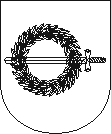 BIUDŽETINĖ ĮSTAIGA PRIEKULĖS KULTŪROS CENTRASBiudžetinė įstaiga, Turgaus g. 4, LT-96341 Priekulė,Tel. 8 (685) 41668, el. p. priekuleskc@gmail.comDuomenys kaupiami ir saugomi Juridinių asmenų registre, kodas 302296063Klaipėdos rajono savivaldybės administracijos                                                           2021-08-17   Nr. P1.1-09Kultūros, sveikatos ir socialinės politikos skyriuiDĖL VEIKLOS PLANO IR ATASKAITOSAdministratorė, laikinai einanti direktoriaus pareigas                                                 Katerina MarcinkevičienėErnesta Bakšienė, renginių organizatorė 8 601 66270                                                    PLANAS                                                    PLANAS                                                    PLANAS                                                    PLANAS                                                    PLANAS                                                    PLANAS                                                    PLANASEil.Nr.Eil.Nr.    Data                Veikla        Vieta   Atsakingas           asmuo1.1.Nuo 09-01 iki 02-01Oleksijo Leonovo skulptūrų ir nuotraukų parodaDrevernos kultūros namaiV. Asnauskienėnemokama2.2.09-10, 11 Lietuvos pasakotojų „Žodzis žodzį gena“ konkurso II etapas Druskininkų kultūros centras V. Asnauskienė3.3.09-11Vokalinio ansamblio „Agluona“ koncertinė programa mėgėjų meno festivalyje „Rudens mozaika 2021“ ŠiauliaiK. Kiseliovagrupėms4.4.09-17 - 26Paveldo dienos.Istorinė paskaita apie Priekulės geležinkelio stoties pastatų kompleksą ir 1951 m. Klaipėdos apskrities tremtį, kuri buvo vykdoma iš šios stoties. Registraciją vykdo Gargždų krašto muziejaus filialas Priekulės Laivės kovų ir tremties muziejus, filialo vadovė Sabina VinciūnienėPriekulės geležinkelio stotisE. Bakšienėnemokamas5.5.09-17, 2120.00Dokumentinė instaliacija geležinkelio stoties pastato laukimo salėje (Priekulės geležinkelio stoties istorija). Priekulės geležinkelio stotisE. Bakšienėnemokamas6.6.09-1718.00Folkloro ansamblio „Žvejytės“ koncertinė programa Dovilų Dagos šventėje. Dovilų erdvėsV. Asnauskienė7.7.09-19 17.00Rudens Lygiadienio šventėDrevernos km. įvairios erdvėsV. Asnauskienėnemokamas8.8.09-19Agluonėnų klojimo teatro spektaklis pagal Vydūno komediją „Vyrai“ Drevernos Lygiadienio šventėjeDrevernakm.D. Savickisnemokamas9.9.09-2218.30 Sulės palidėtuvės, tradiciniai krašto šokiai. Akcija „Visa Lietuva šoka“ Drevernos kultūros namų kiemelisV. Asnauskienėnemokamas10.10.09-2319.0020.00Luko Pilkausko koncertas.Dokumentinė instaliacija geležinkelio stoties pastato laukimo salėje (Priekulės geležinkelio stoties istorija).Priekulės geležinkelio stotisE. Bakšienėnemokamas11. 11. 09-05, 09, 23, 25Folklorinė edukacinė programa „Į žvejus eisiu“J.Gižo sodyba, Drevernos kultūros namaiV. AsnauskienėATASKAITAATASKAITAATASKAITAATASKAITAATASKAITAATASKAITAATASKAITA1.Nuo 07-01 iki  08-01Nuo 07-01 iki  08-01Dreverniškių žvejų foto darbų paroda „Prisiminimų laivai“Drevernos kultūros namai ir kt. Drevernos km. erdvės V. Asnauskienėnemokamai2.07-0216.0007-0216.00Susitikimas su karpinių edukatore Virginija ArmanavičieneDrevernos kultūros namaiV. Asnauskienėnemokamas3.07.0319.0007.0319.00Folkloro ansamblio „Žvejytės“ koncertinė programa Saugų seniūnijos šventėje. Saugų sporto aikštelė V. Asnauskienė4.07-0620.3007-0620.30Tautinės giesmės giedojimasPriekulės Turgaus aikštėJ. Petraitienėnemokamas5.07-06 20.50 07-06 20.50 „Vardan tos...“ tautinės giesmės giedojimasAgluonėnų sodasŽilienėnemokamas6.07.0621.0007.0621.00Tautinės giesmės giedojimas, tradicinių šokių vakaras „Giedokim, kaip gieda karaliai“  Drevernos kultūros namų kiemelisV. Asnauskienėnemokamas07-1207-12Filmavimas Delfi Tv laidos „Klaipėdos rajonas atveria horizontus. Įspūdinga kelionė po Klaipėdos rajoną –  dar vadinama „4 vandenų kraštu““Drevernos kultūros namsiV. Asnauskienė7.07-1007-10Drevernos kaimo ir žvejų šventė „Ant marių kraštelio“Drevernos km. sporto aikštelėV. Asnauskienėnemokamas8.07-1707-17Liaudiškos muzikos kapelos „Bengeliai“ koncertinė programa Usėnų sen. vasaros šventėje „Laumių dovanos“Usėnų sen.J. Petraitienė9.07-1915.0007-1915.00Įrašas Klaipėdos universiteto Baltijos regiono istorijos ir archeologijos instituto projektui „Istorijos kryžkelės – kelionės laiku“Klaipėdos universiteto įrašų studija. V. Asnauskienė10.07-2410.0007-2410.00Priekulės miesto ir žirginio sporto šventėPriekulės Vingio parkasE. Bakšienėnemokamas11.07-04, 08, 09, 17, 24, 3107-04, 08, 09, 17, 24, 31Folklorinė-edukacinė programa „Į žvejus eisiu“J,Gižo sodyba ir  Drevernos kultūros namų kiemelis V. Asnauskienėužsakoma